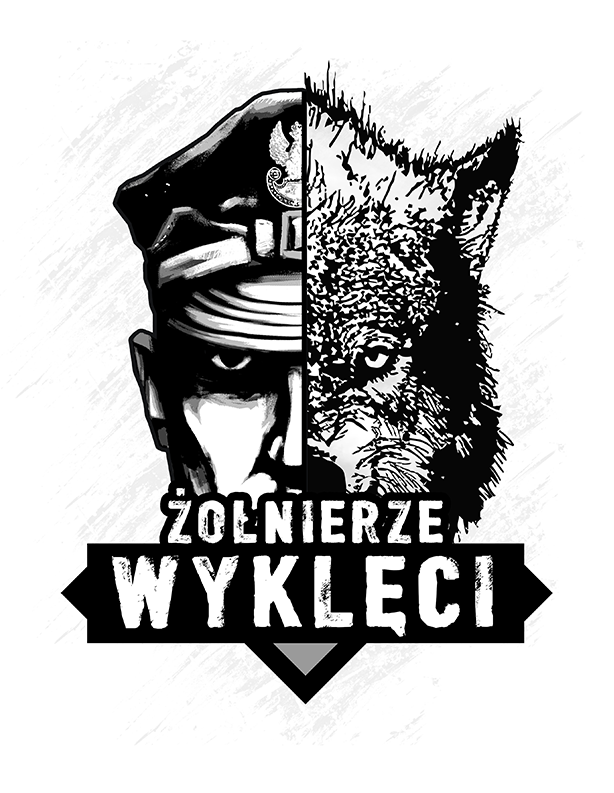 Organizator  konkursu: świetlica szkolna przy Szkole Podstawowej  nr 1 im. Lotników Polskich w PoddębicachW konkursie mogą wziąć udział wszyscy chętni uczniowie ww. szkoły.Cele konkursu:                                                                                                                                - zapoznanie się z sylwetkami żołnierzy wyklętych i pobudzenie wrażliwości na ich tragiczne losy,                                                                                                                                                                                                    - uczczenie pamięci o żołnierzach wyklętych,                                                                           - umiejętność wykonania plakatu na podany patriotyczny temat na kartonie A4,                                                                                                             -  stworzenie możliwości wykazania się umiejętnościami artystycznymi                                                    z wykorzystaniem dowolnej techniki plastycznej. Kryteria oceniania prac:                                                                                              - staranność i estetyka wykonania prac,                                                                                                          - czytelność i trafność doboru środków wyrazu artystycznego                                        do przedstawienia tematu na plakacie. Termin składania prac : do 31 marca 2024 r.Prace trzeba podpisać na odwrocie: imię i nazwisko, klasa.Miejsce składania prac: świetlica szkolna przy Szkole Podstawowej  nr 1 im. Lotników Polskich w Poddębicach.	Serdecznie zapraszamy do konkursu!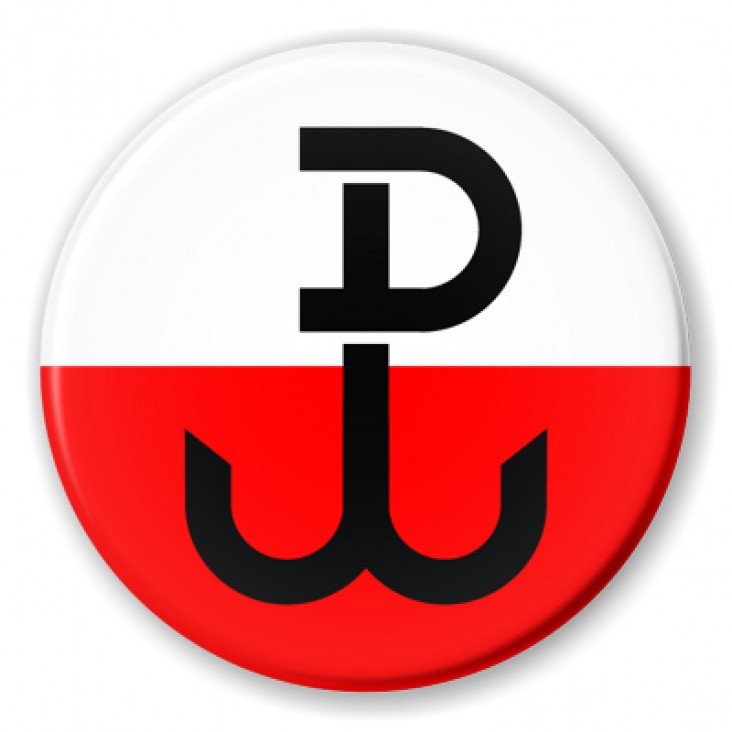                                                                                             Wychowawcy świetlicy